    Support Our Schools     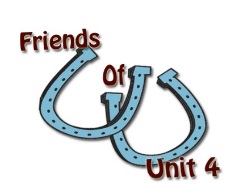 A new organization is being formed to support all activities in our Unit 4 schoolsExtra-curriculars, Classrooms, Facilities, Equipment, Transportation & MoreWho Should JoinAnyone one who wants to help keep our Unit 4 Schools an active and important part of our communityAlumni, both local and living outside the districtParents, relatives, students and any community member who wishes to contribute time or funds in support of Unit 4 schoolsWhat’s NextFill out the form below and take it to First Bankers Trust, Mendon Office and watch for further information about our next big community event “Friends of Unit 4 Fall Festival” to be held October 8th at the Adams County Fair GroundsHelp our youth and our community by supporting Unit 4 with your time and your contributions!___________________________________________________________________                     Friends of Unit 4 Membership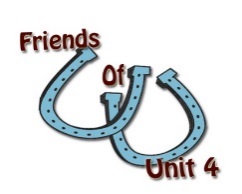 Name_____________________  Address ______________________________________Ph:  ________________  Home or Cell     email:  _______________________________1 Year Membership Enclosed ($10 per person)  ____________________   Lifetime Membership Enclosed ($100 per person) __________________Additional Donation Amount: _________________________